	Ginebra, 11 de marzo de 2019Muy Señora mía/Muy Señor mío:1	A solicitud del Presidente de la Comisión de Estudio 2 del UIT-T (Aspectos operacionales del suministro de servicios y la gestión de las telecomunicaciones), tengo el honor de informarle que esta Comisión de Estudio, en su reunión del 19 al 28 de febrero de 2019, acordó suprimir la Recomendación UIT-T E.210, de acuerdo con las disposiciones de la Resolución 1 (Rev. Hammamet, 2016), sección 9, §9.8.2 de la AMNT. Participaron en esta reunión 34 Estados Miembros y 11 Miembros de Sector, y no hubo objeciones a este acuerdo.2	En el Anexo 1 se facilita información sobre este acuerdo, incluido un resumen explicativo acerca de los motivos de la supresión.3	Teniendo en cuenta las disposiciones de la Resolución 1, Sección 9, le agradecería que me comunicase antes de las 24.00 horas UTC del 11 de junio de 2019 si su Administración/organización aprueba o rechaza dicha supresión. 	Si algunos Estados Miembros o Miembros de Sector consideran que no debe aceptarse la supresión, deberán comunicar los motivos de su oposición, tras lo cual el asunto volverá a la Comisión de Estudio. 4	Tras cumplirse el plazo citado el 11 de junio de 2019, el Director de la TSB notificará el resultado de la consulta en una Circular. Esta información también se publicará en el Boletín de Explotación de la UIT.Atentamente,(firmado)Chaesub Lee
Director de la Oficina de
Normalización de las TelecomunicacionesAnexo: 1ANEXO 1Recomendación cuya supresión se propone: UIT-T E.210, Identificación de las estaciones de barco en los servicios móviles marítimos por ondas métricas/decimétricas y por satéliteFecha de aprobación: 25-11-1988Resumen:La presente Recomendación tiene por objeto especificar un método que permita asignar una identificación de estación de barco internacional única a todos los barcos que participan en los servicios móviles marítimos.Resumen explicativo acerca de los motivos de la supresión:La Recomendación revisada UIT-T E.217 – "Comunicaciones marítimas – Identidad de estación de barco" combina las Recomendaciones E.210 y E.217. Además, refleja los cambios que ha experimentado la actual familia de servicios prestados por Inmarsat, que atañen a las prestaciones del Sistema Mundial de Seguridad y Socorro Marítimos (SMSSM). LA CE 2 del UIT-T acordó en su última reunión, del 19 al 28 de febrero de 2019, suprimir la Recomendación UIT-T E.210 tras la aprobación de la Recomendación UIT-T E.217 revisada.______________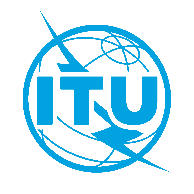 Unión Internacional de TelecomunicacionesOficina de Normalización de las TelecomunicacionesRef.:Tel.:
Fax:Circular TSB 155SG2/JZ+41 22 730 5855
+41 22 730 5853–	A las Administraciones de los Estados Miembros de la UniónCorreo-e:tsbsg5@itu.int Copia:–	A los Miembros de Sector del UIT-T;–	A los Asociados de la Comisión de Estudio 2 del UIT-T;–	A las Instituciones Académicas de la UIT;–	Al Presidente y a los Vicepresidentes 
de la Comisión de Estudio 2;–	A la Directora de la Oficina de Desarrollo
de las Telecomunicaciones;–	Al Director de la Oficina de RadiocomunicacionesAsunto:Propuesta de supresión de la Recomendación UIT-T E.210 acordada por la CE 2 del UIT-T en su reunión del 19 al 28 de febrero de 2019